FIEVRE JAUNEFlavivirus amaril transmis par insectes (arbovirus)L’Afrique est de loin le continent le plus touché, avec 95% des cas recensés dans le monde > Amérique du Sud et  pas du tout en Asie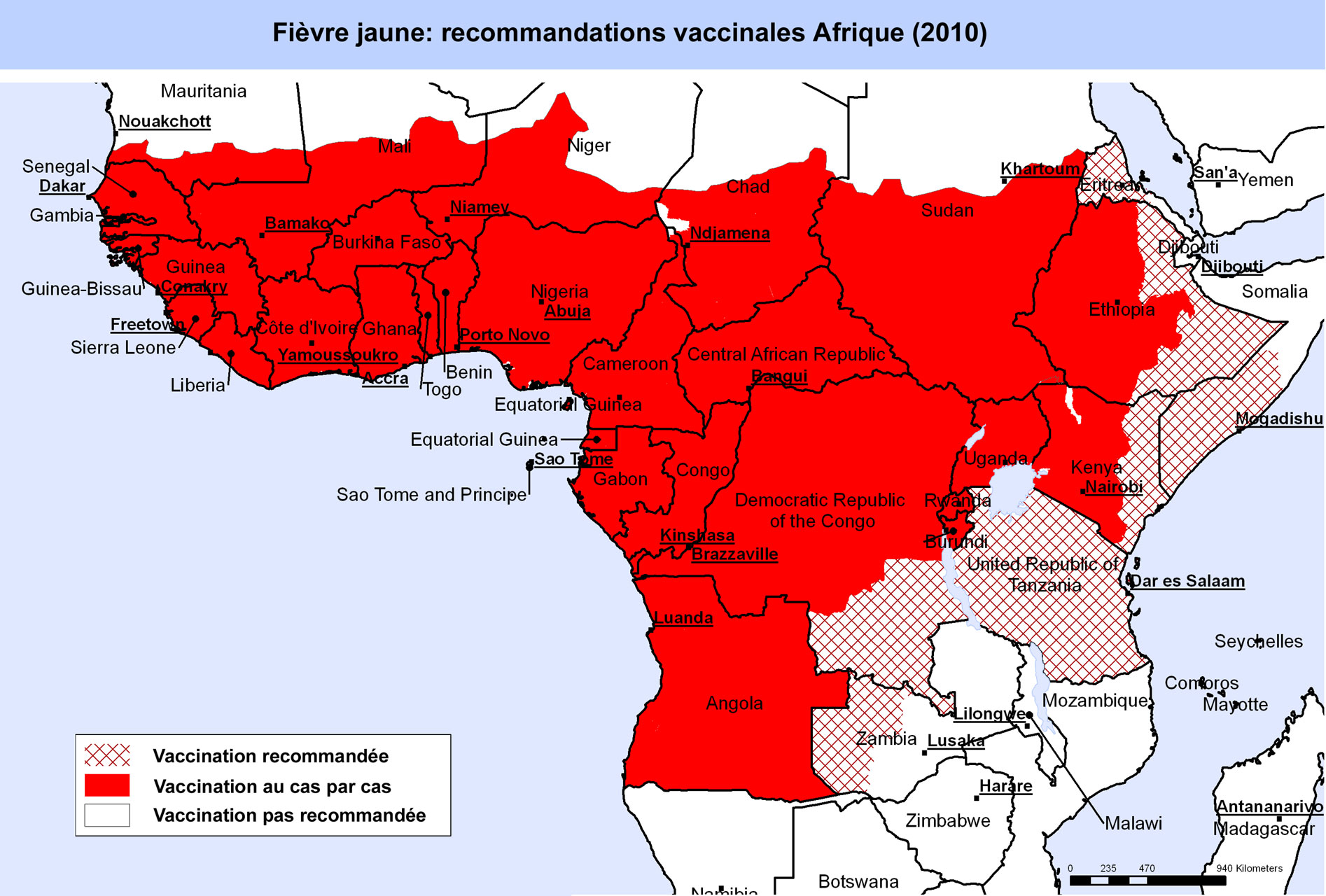 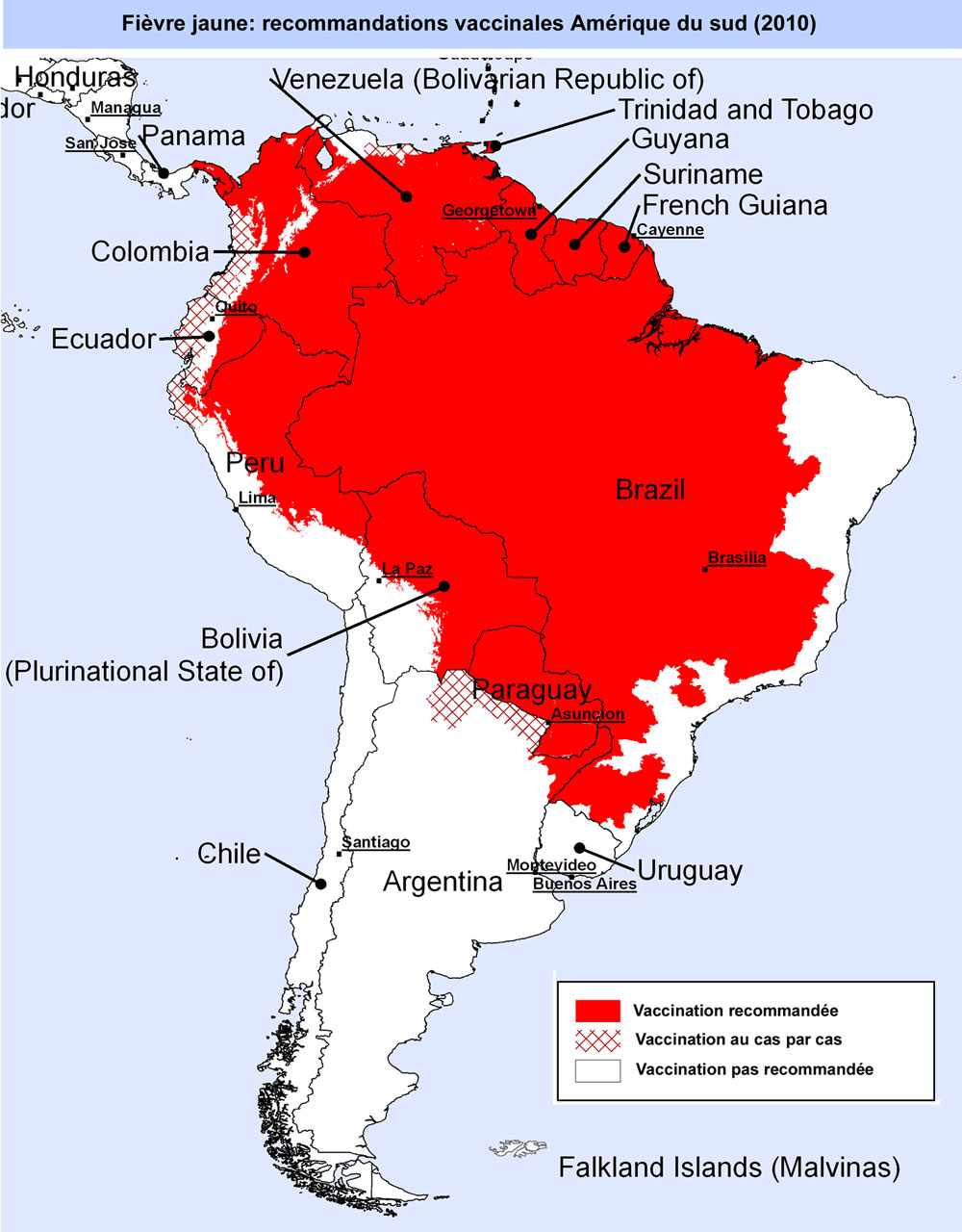 SymptômesIncubation de 3-6 joursDébute comme une grippe :fièvre, frissonsDouleurs musculairesMaux de têteAnorexie, vomissementsDans les formes graves (15%):Rémission passagère après  3 jours puis reprise de la T°Syndrome hémorragiqueSaignement bouche-nez, estomac => vomissement de sang noirâtre (vomito negro)Ictère (qui donne son nom à la maladie)Troubles rénaux (albuminurie puis IRA). Délire, convulsions, comaDécès dans 50 à 80% des cas en phase toxique après 10-14 joursDiagnostic différentielPaludismeLabo : parasitémieDengue :Spt d’appel : arthralgies, douleurs abdominales et oculaires, pétéchies (signe du Tourniquet)Labo : bicytopénie : leuco et thrombopénie, augm. du PTT, baisse du complément)RickettsiesHépatites viralesFièvres hémorragiquesTraitement :Il n’existe aucun traitement spécifique contre la fièvre jaune. Traitement symptomatique =>  repos, hydratation, fébrifuge, anti vomitifs, antalgiques Prévention:Stamaril® Pasteur= Vaccin vivant réalise sur embryon de poulet1 dose protège >99% pendant 10-15 ans dès 10 jours post vaccinDès 9 mois (CI chez < 6 mois)Ad 10% des patients font une réaction vaccinale 2-10 jours après avec T°, myalgies, céphaléesVaccin CI chez < 6 moisimmunosuppression (vaccine vivant) => Traitements immunosuppresseurs, HIV avec < 200 CD4/mclAnaphylaxie à l’œufGrossesse (CI relative)